Министерство физической культуры и спорта Московской областиФедерация автомобильного спорта Московской областиФедерация автомобильного спорта Тверской областиДорожное ралли (Любительское ралли)Всероссийское соревнование«1000 Вёрст»РЕГЛАМЕНТОрганизовано в соответствии со Спортивным Кодексом РАФ«Согласовано»Председатель комитета ралли РАФСухов И.В. Президент ФАС МОЕ.В. АксаковПрезидент ФАС Тверской области.Новикова Е.П. «Утверждаю»Генеральный директор ООО «МС Проджект»А.В. Меньшенин23 августа  2017 г.Московская, Тверская  области28 – 29 октября  2017 годаОглавлениеРаздел регламента		страница1.1. Общая информация	41.2. Статус 	41.3.  Регламентирующие документы 1.4. Характеристики трассы	41.5. Условия ознакомления	41.6. Официальное время	41.7. Секретариат ралли	42.	ОРГАНИЗАЦИЯ. ОФИЦИАЛЬНЫЕ ЛИЦА.	42.1. Наименование организатора	42.2. Цели и задачи соревнования	42.3. Организационный комитет	42.4. Наблюдатели и делегаты	42.5. Официальные лица	42.6. Фотографии руководителя гонки, спортивных комиссаров и офицера по связи с участниками	42.7. Идентификация официальных лиц ралли	43.	УЧАСТНИКИ, ВОДИТЕЛИ, АВТОМОБИЛИ.	53.1. Допускаемые участники, водители, экипажи, зачеты (классы)	53.2. Команды	53.3. Допускаемые автомобили	53.4. Количество допускаемых автомобилей	53.5. Регламентация шин	54.	ЗАЯВКИ НА УЧАСТИЕ, СТРАХОВАНИЕ, ОТВЕТСТВЕННОСТЬ	54.1. Срок приема заявок на участие	54.2. Процедура подачи заявок на участие, суммы заявочных взносов, оплата.	54.3. Страхование гражданской ответственности, ОМС, Страхование от ТНС	54.4. Ответственность	55.	ИНФОРМАЦИОННЫЕ МАТЕРИАЛЫ И СТАРТОВЫЕ НОМЕРА	55.1. Информационные материалы	55.2. Стартовые номера	56.	АДМИНИСТРАТИВНЫЕ И ТЕХНИЧЕСКИЕ ИНСПЕКЦИИ	56.1. Место проведения административных проверок	56.2. Документы, представляемые на административные проверки	56.3. Место проведения и расписание технических инспекций	57.	ПРОВЕДЕНИЕ РАЛЛИ	6Применяемый тип расписания: Изменяемое расписание	67.1. Официальное время в течение всего ралли (согласно ПР3К-09)	67.2. Порядок старта	67.3. Межстартовый интервал	67.4. Обозначения судейских пунктов	67.5. Дорожные соревнования	67.6. Дополнительные соревнования	68.	ПЕНАЛИЗАЦИЯ	69.	протесты,  апелляции	79.1. Подача протестов и залоговые взносы	79.2. Апелляции	710.	РЕЗУЛЬТАТЫ И НАГРАЖДЕНИЕ	710.1. Классификации	710.2. Условия командного зачета	710.3. Публикация результатов	710.4. Призы	710.5. Награждение	711.	ПРИЛОЖЕНИЯ	СХЕМА РАЗМЕЩЕНИЯ ОФИЦИАЛЬНЫХ НАКЛЕЕК И ИНФОРМАЦИОННЫХ МАТЕРИАЛОВ	ПРОГРАММА РАЛЛИДОПОЛНИТЕЛЬНЫЙ РЕГЛАМЕНТОПИСАНИЕ РАЛЛИОбщая информацияНазвание ралли: «1000 Вёрст»Место и дата проведения: Московская, Тверская области 28-29 октября 2017 года.Статус Всероссийское соревнование по любительскому ралли 2017, Включено в календарь Российской Автомобильной Федерации,  Мособлспорта и Министерства по спорту Тверской области.Регламентирующие документыРалли проводится в соответствии со следующими нормативными документами:Правила дорожного движения Российской Федерации (ПДД РФ); Положение о проведении соревнований по ралли третьей категории  (Дорожные ралли) по Московской области ( ПР3К)Спортивный Кодекс РАФнастоящий РегламентВсе изменения настоящего Регламента могут быть объявлены только пронумерованными и датированными бюллетенями, выпущенными организатором или Коллегией спортивных комиссаров.Характеристики трассыОбщая дистанция ралли – не менее 800 кмКоличество ДС – не менее 5Общая дистанция ДС – не менее 200 кмКоличество дней - двеУсловия ознакомленияОзнакомление с дорогами, по которым пройдёт трасса соревнования, не проводится.Официальное времяОфициальное время ралли в течение всего соревнования - местное (Московское) время, выверенное по приборам GPS.Секретариат раллиГ. Москва, Комсомольская пл. 3А, стр.11Электронный адрес: info@pro-x.pro, контактный телефон: 8(925)542-0227Информационный сайт: www.pro-x.pro Расписание работы: согласно Программе соревнования.ОРГАНИЗАЦИЯ. ОФИЦИАЛЬНЫЕ ЛИЦА	Наименование организатораООО «МС Проджект», 125167, Москва, Комсомольская пл. д.3А стр.11тел  +7 (925) 5420227ИНН 7718833202КПП 771801001ОГРН 1117746020490Расчетный счет: 40702810401010030311В ВТБ 24 (ЗАО) БИК 044525716 ; корр.счет 30101810100000000716;Цели и задачи соревнованияПопуляризация автомобильного спорта среди автолюбителей и привлечение их к занятию автомобильным спортом; совершенствование навыков управления автомобилем и его безопасной эксплуатации в различных дорожных условиях; пропаганда Правил дорожного движения; привлечение внимания молодежи к техническим видам спорта как форме проведения досуга и пропаганда здорового образа жизни.	Организационный комитетПредседатель: Селифонов ЮрийЧлены Оргкомитета: Меньшенин АлексейНаблюдатель Наблюдатель РАФ –  по назначению 	Официальные лица Спортивный комиссар, Председатель КСК 	Яунсилс Анита, СС1К,  МоскваРуководитель гонки	Меньшенин Алексей, , СС1К МоскваЗаместитель руководителя гонки по маршруту	Мухина Анна, СС1К, Звенигород  (МО)Старший технический контролёр	Новиков Виталий , СС1К МоскваГлавный секретарь	Филипьева Анна , СС1К, МоскваОфицер по связям с участниками	Самсонова Елена , СС1К, Лобня (МО)Судья при участниках	Мельникова Яна ,  Москва Старший хронометрист	Елисеева Екатерина, СС3К, Химки (МО)	Фотографии руководителя гонки, спортивных комиссаров и офицера по связям с участниками:Идентификация официальных лиц раллиВсе официальные лица имеют идентификационные бейджи.УЧАСТНИКИ, ВОДИТЕЛИ, АВТОМОБИЛИДопускаемые участники. Водители, экипажи, зачетыК участию в соревновании допускаются экипажи, подавшие в электронном виде на сайте pro-x.pro  заявку на участие в соревновании и прошедшие административную проверку.Каждый Водитель должен обладать действующей в 2017 году Лицензией Водителя FIA (выданной РАФ) либо  Лицензией Водителя РАФ категории не ниже «Е». К участию в соревновании могут допускаться владельцы лицензий, выданных другими НАФ, согласно п.3.4 ОП.К участию в соревновании допускаются водители, обладающие правом на управление автомобилем в ходе соревнования, включенные в заявку экипажа и прошедшие административную проверку. Экипаж состоит из двух Водителей и пассажиров. К управлению автомобилем допускается любой из Водителей при условии наличия водительского удостоверения и отметки в полисе ОСАГО.В соревновании устанавливается абсолютный зачет для всех экипажей. Допускаемые автомобилиК участию в зачёте допускаются автомобили категории «В», имеющие действующий на дни гонки Полис ОСАГО. Не допускаются автомобили с нанесенными стикерами или надписями, которые можно трактовать как  выражение и формирование мнений, а также выдвижение требований по различным вопросам политической, экономической, социальной и культурной жизни страны и вопросам внешней политики.Количество допускаемых экипажейМинимальное количество допускаемых экипажей, при котором ралли состоится – 10 (общее количество допускаемых экипажей). Максимальное количество допускаемых экипажей – 50. Это количество может быть увеличено организатором, о чем будет объявлено дополнительно.Регламентация шинДопускается применение только шин, разрешенных для использования на дорогах общего пользования.ЗАЯВКИ НА УЧАСТИЕ, СТРАХОВАНИЕ, ОТВЕТСТВЕННОСТЬ	Срок приёма заявок на участиеНачало приёма заявок на участие	 23 августа 2017 годаОкончание приёма заявок на участие	 25 октября 2017 года, среда 21:00Окончание приёма сведений по 2-му водителю	28 октября 2017 года, суббота 6:00Процедура подачи заявок на участие, суммы заявочных взносов, оплатаЗаявка, не сопровождаемая стартовым взносом, считается предварительной. Сумма оплаты рассчитывается исходя из ДАТЫ ОПЛАТЫ заявкиЗаявочная форма публикуется на сайте www.pro-x.pro.Любой участник, отвечающий требованиям, указанным в пункте  настоящего Регламента, и желающий принять участие в ралли, должен заполнить специальную форму на сайте www.pro-x.pro в течение срока приёма заявок (но не позже чем на Административной проверке).Оригинал Заявочной формы должен быть предоставлен в секретариат соревнования во время административных проверок.Суммы заявочных взносов составляют:9000 	рублей за каждый экипаж, заявленный в любой зачёт, при условии согласия участника на размещение необязательной рекламы, предложенной организатором, при подаче и оплате заявки до 20 сентября 2017 г.; 11 000 руб при подаче и оплате заявки с 21 сентября 2017 года по 22 октября 2017 года и 13 000 руб при подаче и оплате заявки с 23 по 25 октября  2017 г. Сумма дифференцируется ПО ДАТЕ ОПЛАТЫ, А НЕ ПОДАЧИ ЗАЯВКИ;5000 рублей за экипаж все члены и пассажиры которого никогда не участвовали в ралли, проводимых PRO-X, при условии согласия участника на размещение необязательной рекламы, предложенной организатором, при подаче и оплате заявки до 1 октября 2017 г. В этом случае в заявке должен быть указан полный список заявленного экипажа и пассажиров, изменение которого(кроме уменьшения количества) допускается только при условии доплаты в размере 6000 руб. Другие скидки не распространяются!!! Для экипажей, прибывших  для участия в соревновании из местности, расположенной более чем за 400 километров от  г. Москвы  - скидка 30% от размера взноса. 1200 рублей при подаче и оплате заявки до 20 сентября 2017 г. и 1500 рублей после 20 сентября 2017 г - для водителей - членов автоклуба МАКИ (Московский Автоклуб Инвалидов);При отказе от размещения необязательной рекламы сумма заявочного взноса увеличивается на 100%;2000 рублей – заявочный взнос за регистрацию команды;Для участников, принимавших участие в нескольких ралли «1000 Вёрст» (стартовавших не менее чем на 4-х гонках), устанавливаются персональные скидки на взнос;В случае отказа от участия в соревновании по форс-мажорным обстоятельствам до 1 октября 2017 года организатор возвращает 75% стартового взноса. При отказе от участия в соревновании после 1 октября по 25 октября организатор возвращает 50% стартового взноса. Взнос возвращается в течение 30 дней после объявления участником об отказе от старта. Взнос может быть по согласованию с организатором перенесен в полном объеме на последующие ралли. При отказе от участия после 25 октября по любым причинам взнос не возвращается.  Суммы заявочных взносов должны быть внесены наличными деньгами в кассу организатора или перечислены безналичным расчётом на карту организатора или счёт юридического лица не позднее момента окончания административных проверок.Страхование гражданской ответственности, ОМС, страхование от ТНССтрахование гражданской ответственности перед третьими лицами обязательно для всех автомобилей, принимающих участие в данном ралли.Все автомобили, участвующие в ралли, должны иметь действующий страховой полис ОСАГО, срок действия которого заканчивается не ранее даты финиша ралли.Иностранные участники должны иметь полис страхования гражданской ответственности перед третьими лицами, действующий на территории Российской Федерации.Обязательное медицинское страхование (ОМС) и страхование от травм и несчастных случаев (ТНС) обязательно для всех водителей, принимающих участие в ралли. Это страхование обеспечивается водителями самостоятельно и должно включать страхование жизни и здоровья, действующее во время спортивных соревнований по автомобильному спорту. ОтветственностьОрганизатор и судьи не несут никакой ответственности за ущерб, причинённый или полученный экипажами в ходе соревнования. Вся ответственность возлагается на непосредственных виновников. Организатор не несёт ответственности перед экипажами и судьями за возможные ДТП, к которым они окажутся причастными.При возникновении форс-мажорных обстоятельств, препятствующих проведению соревнования, соревнование переносится на дату, определяемую Организатором.ИНФОРМАЦИОННЫЕ МАТЕРИАЛЫ И СТАРТОВЫЕ НОМЕРАИнформационные материалыВся реклама и наклейки, выданные организатором, включая официальные наклейки ралли, должны быть закреплены участником на автомобиле до начала технических проверок в соответствии со схемой, представленной на АП. Экипажи обязаны обеспечить надлежащее закрепление информационных материалов на всем протяжении соревнования. Отказ участника от размещения необязательной рекламы организатора, влечет увеличение размера заявочного взноса на 100% по отношению к указанному в пункте 4.2  настоящего Регламента.Стартовые номераПорядок резервирования и присвоения стартовых номеров экипажам определяется организатором соревнования на основе добровольного выбора участником любого свободного номера из числа таковых на момент его регистрации. Отсутствие на автомобиле хотя бы одного стартового номера, выявленное на судейском пункте, пенализируется в соответствии с Перечнем пенализаций.АДМИНИСТРАТИВНЫЕ ПРОВЕРКИ И ТЕХНИЧЕСКИЕ ИНСПЕКЦИИМесто проведения административных проверокСогласно Программе ралли.Документы, представляемые на административные проверкиНа административные проверки любым членом экипажа или представителем участника должны быть представлены следующие  документы:заявочная форма (полностью заполненная, если ранее оригинал заявочной формы не был передан организатору);водительское удостоверение установленного образца (на каждого члена экипажа, если оба принимают участие в управлении автомобилем в ходе соревнования);действующая лицензия водителя (на каждого водителя),    лицензия Заявителя, если она не включена в лицензию водителясвидетельство о регистрации транспортного средства;действующий полис обязательного страхования гражданской ответственности на заявляемый автомобиль (ОСАГО);документы, подтверждающие уплату заявочных взносов.Место проведения и расписание технических инспекцийПредстартовые технические инспекции не проводятся. Технический комиссар имеет право произвести внезапную инспекцию в любой момент ралли на судейских пунктах. На судейском пункте, где проводится такая инспекция, устанавливается щит ТИ.ПРОВЕДЕНИЕ РАЛЛИПрименяемый тип расписания: Изменяемое расписаниеОфициальное время в течение всего ралли На всём протяжении ралли официальными считаются только часы судейских пунктов, которые сверяются при открытии и закрытии данного пункта.	Порядок старта В порядке, определяемом стартовой ведомостью.Межстартовый интервал и движение по трассе ралли7.3.1. Межстартовый интервал во всём ралли устанавливается в 1 минуту.7.3.2. Экипаж должен точно следовать по трассе ралли в соответствии с маршрутом, предписываемым дорожной книгой (или при официальном изменении маршрута - соответствующими бюллетенями).  Отклонением от трассы ралли считается появление автомобиля, участвующего в ралли, на примыкающих и пересекаемых дорогах (улицах); прилегающих к дороге территориях; во дворах и на площадях; стояночных площадках и тротуарах, а также въезд в зоны контроля судейских пунктов со стороны, противоположной той, которая предписана маршрутными документами. В случае зафиксированного судейским пунктом отклонения от трассы, экипаж должен пенализироваться согласно условиям начисления пенализации, описанным в Таблице пенализации.7.3.3. По всей трассе ралли Экипажи обязаны соблюдать Правила дорожного движения (ПДД), действующие в Российской Федерации. Автомобили участников должны двигаться как минимум с включённым ближним светом фар, а все члены экипажа должны быть пристегнуты ремнями безопасности. Нарушение данного пункта пенализируется.В дорожной книге могут присутствовать позиции без указания километража (общего и /или интервала), так называемые «слепые позиции». В этом случае такой позицией является первая же позиция, аналогичная изображенной в Дорожной книге, присутствующая на местности после предыдущей позиции.7.3.4. В случае если помимо указанных в Дорожной Книге на трассе дополнительного соревнования находятся временные дорожные знаки, изменяющие скоростной режим движения, то такие знаки обязательны к соблюдению, но не должны учитываться при расчёте режима движения на дополнительном соревновании. В случае если в Дорожной Книге отсутствует какая-либо позиция из встречающихся на трассе ралли, экипаж обязан продолжить движение по главной дороге, направление которой определяется знаками 1.11.1–1.11.2, 1.34.1-1.34.2, 2.3.1-2.3.7 или табличкой 8.13, обращёнными лицевой стороной к экипажам при движении по зачётной трассе ралли, а в случае пересечения дорог с одинаковым покрытием в общем направлении прямо или в единственном разрешенном ПДД направлении; в случае, если экипаж двигался по дороге с асфальтовым покрытием, а позиция представляет собой перекрёсток с дорогой с  булыжным, гравийным, грунтовым покрытием или дорогой, уложенной плитами – по той же дороге, по которой он двигался (с асфальтовым покрытием). В случае если перекрёсток обозначен знаком 4.3 без таблички 8.13, движение продолжается в первый съезд направо. Движение в дорожном режиме – движение по трассе ралли с обязательным соблюдением ПДД и средней скоростью, предписанной для данного дорожного сектора. 7.3.5. При написании Дорожной книги в колонке "Информация" используется сокращение вида "Et XXX  YYY". Оно означает, что через ХХХ метров после позиции, в которой размещено это сообщение произойдет событие YYY (или необходимо выполнить действие YYY).  Например "et 150 GV" означает, что через 150 метров после позиции переход на гравий. Обозначения судейских пунктовСогласно Приложению к Положению о проведении соревнований по ралли 3к.Дорожные соревнованияДорожные соревнования заключаются в последовательном прохождении судейских пунктов контроля времени (КВ) за установленную норму времени. С целью компенсации возможных отклонений от дорожного расписания, вызванных прерыванием движения для проведения Дополнительных Соревнований, железнодорожными переездами, снижением скорости движения на участках дороги с низким качеством покрытия и т.п., в отдельных позициях Дорожной Книги могут быть предусмотрены периоды нейтрализации. Время нейтрализации не учитывается при расчёте средней скорости движения на секторе и льготы ВКВ, но входит в расписание прохождения трассы. Процедура отметки на судейских пунктах описана в Положении о проведении соревнований по ралли 3к.Экипажи, не получившие отметки на пунктах КВ, пенализируются за пропуск судейского пункта. Пропуск стартового КВ каждого дня, нарушение порядка прохождения судейских пунктов, пенализируются в соответствии с Таблицей пенализаций. Устанавливается лимит пенализации за опоздание или опережение на КВ - 15 минутВремя явки экипажа на пункт КВ фиксируется судейской бригадой данного КВ как астрономическое время по судейским часам с точностью до целых минут.Разрешается раннее прибытие (на условиях, оговоренных в Положении о проведении соревнований по ралли 3к) и отметка без пенализации за опережение на пункты контроля времени, расположенные в конце дня или ралли, если в маршрутном листе ралли такие КВ обозначены пометкой.В случае отсутствия пункта КВ на трассе экипажу засчитывается расчётное время прибытия на этот пункт КВ. Время явки экипажа на следующий пункт КВ рассчитывается от расчётного времени явки на отсутствующий пункт КВ. Норма времени на КВ может быть указана в явном виде, а также в виде формулы.Фото КВ (ФКВ)Пункт Контроля Времени типа ФКВ судейской зоны не имеет, отметка  в Контрольную карту не проставляется. В Дорожной книге указывается расположение этого пункта с обязательным указанием местоположения часов. Экипаж обязан остановиться на месте ФКВ и сделать на цифровой фотоаппарат (планшет, смартфон)  фотографию автомобиля с хорошо различимым спортивным (или регистрационным) номером и одним из членов экипажа на фоне ФКВ в "свою минуту" прибытия на КВ (это время должно быть на часах ФКВ. Члены автоклуба МАКИ могут вместо автомобиля сфотографировать Контрольную Карту с различимым номером экипажа. Фотографии сдаются на финишном КВ дня. Пенализация за отклонение от минуты отметки на ФКВ начисляется так же, как и пенализация за опоздание/опережение на пункт КВ.  ВКВ, ВКП, КПВ любом месте трассы ралли, за исключением дистанций ДС, могут применяться пункты Внезапного Контроля Времени (ВКВ), Внезапного Контроля Прохождения (ВКП) и Контроля Прохождения (КП). Обозначения пунктов ВКВ, ВКП и КП приведены в Приложении I к Положению о проведении соревнований по ралли 3к. Процедура получения отметки пунктов ВКВ, ВКП и КП аналогична процедуре отметки на не совмещенном пункте КВ.Экипаж не пенализируется за опережение на пункте ВКВ, если опережение не превышает размера льготы для данного ВКВ, согласно нижеприведенной таблице. Все судейские пункты Старты ДС, в том числе и бесконтактные - пункты ВКВ. Опережение на таких пунктах сверх льготы ВКВ (целые минуты) пенализируется как опережение на ВКВ.Фото КП (ФКП)Пункт контроля прохождения типа ФКП (фото контроль прохождения) судейской зоны не образует, отметка в Контрольную карту не проставляется. ФКП может находиться как слева, так и справа по ходу движения на трассе соревнования (указано в Дорожной книге). Экипаж обязан остановиться на месте ФКП и сделать на цифровой фотоаппарат (планшет, смартфон)  фотографию автомобиля с хорошо различимым спортивным или регистрационным номером и одним из членов экипажа на фоне ФКП. Члены автоклуба МАКИ могут вместо автомобиля сфотографировать Контрольную Карту с различимым номером экипажа. Фотографии сдаются на финишном КВ дня. Отсутствие каждой фотографии ФКП пенализируется. Допускается открывание дверей (в том числе задней) и капота. Качество фотографий должно позволять однозначно идентифицировать объект или место ФКП. Права на хранение и дальнейшее использование (в том числе и для публикаций в СМИ и Интернет-ресурсах) любых изображений ФКП с участниками соревнования переходят к Организатору соревнования в момент передачи в Секретариат электронных файлов изображений ФКП.Категорически запрещено наличие на передаваемых в Секретариат для обработки и проверки электронных носителях посторонних фотографий неприличного или оскорбительного содержания. Экипаж, сдавший электронный носитель с такими изображениями пенализируется денежным штрафом 1000 рублей.В случае отсутствия кадров с изображением ФКП по любой причине процедура отметки о прохождении ФКП считается невыполненной и экипаж пенализируется согласно перечню пенализаций.  Пункты ВКП и КП предназначены для контроля прохождения экипажами трассы ралли. Экипажи, не получившие отметки пункта ВКП или КП, пенализируются за пропуск судейского пункта в соответствии с Перечнем пенализаций. В ходе всего соревнования запрещается движение по трассе без включённого ближнего света фар и движение при помощи буксировки/погрузки. Экипаж, нарушивший требования в отношении включённого света фар, пенализируется в соответствии с Таблицей пенализаций, а нарушивший требование в отношении буксировки/погрузки исключается из соревнования.Дополнительные соревнованияДополнительные соревнования проводятся в соответствии с п. 5.7 и 5.8 Положений о проведении соревнований по ралли 3к. В качестве дополнительных соревнований (ДС) могут применяться: РД, РДС, РУ, РГ, РТ, СЛ, ССЛ.Процедура старта на ДС - согласно п. 5.7.7. Положений о проведении соревнований по ралли 3к.Время старта на ДС, указанное в Контрольной Карте, может быть изменено судьями только при возникновении форс-мажорных обстоятельств. В этом случае в Контрольную Карту экипажа и протокол судейского пункта вносятся соответствующие изменения. Если экипаж опоздал на старт ДС, совмещённый с КВ, от назначенного на КВ времени старта, судьи старта проставляют в его Контрольную Карту и протокол судейского пункта новое время старта. А разница между назначенным ранее и новым временем старта пенализируется в соответствии с Перечнем пенализаций.Если судьи пункта «Старт ДС, не совмещённый с КВ» не могут дать экипажу старт на ДС непосредственно по прибытии экипажа не по причине его неготовности, в протоколе пункта и в Контрольной Карте отмечается время прибытия или готовности экипажа к старту и фактическое время старта. В этом случае, из пенализации за опоздание на следующий пункт КВ исключается (полностью или частично) разница между фактическим временем старта и временем готовности экипажа к старту.Дополнительное соревнование считается невыполненным экипажем согласно п. 5.7.1. Положений о проведении соревнований по ралли 3к Отклонение от зачетной трассы ралли на любом участке ДС или дорожного сектора, повлекшее за собой существенное улучшение результата экипажа, пенализируется согласно Таблице пенализаций.Прерывание ДС по форс-мажорным обстоятельствам п.5.7.10 Положение о проведении соревнований по ралли 3к: Если движение на ДС остановлено по любой причине, классификация на таком ДС устанавливается путём присвоения каждому Экипажу, затронутому этой остановкой, времени, которое после обсуждения всех обстоятельств остановки ДС Спортивные Комиссары сочтут наиболее справедливым. Это же правило Спортивные Комиссары могут применить к одному и/или нескольким Экипажам, потерявшим время в результате какой-либо задержки во время движения по трассе ДС (оказание помощи, непредвиденные обстоятельства и пр.)Экипаж, который явился причиной остановки ДС, не должен извлечь из этого никакого преимущества: ему должно быть начислено фактическое время пребывания на этом ДС независимо от того, насколько оно больше времени, назначенного Спортивными комиссарами другим Экипажам.На трассе РУ разрешено движение в противоположную сторону и отклонение от трассы, если иное специально не оговорено в Дорожной Книге. На трассе РУ конец зоны ограничения скорости в населенных пунктах (в случае отсутствия знака "конец ограничения скорости") считать по пересечению с проезжей частью перекрестка, обозначенного знаками "Главная дорога", "Конец главной дороги", "Уступи дорогу", "Проезд без остановки запрещен".Контроль скорости на трассе раллиНа трассе ралли в любом месте может быть расположен пункт Контроля скорости, оборудованный судейским радаром. В случае превышения максимально разрешённой по ПДД скорости (в том числе и нарушение введённых организатором знаков ограничения скорости) от  21 до 40 км/ч, экипаж пенализируется штрафом 180 очков за нарушение ПДД. В случае превышения скорости на 41 км/ч и более экипаж пенализируется штрафом 600 очков. ПЕНАЛИЗАЦИЯСимволом «КСК» обозначено назначение штрафных санкций решением Коллегии спортивных комиссаров (КСК). ТАБЛИЦА ПЕНАЛИЗАЦИЙ*) – Отказ в старте до исправления нарушения (в пределах времени работы данного судейского пункта). протесты и апелляции.Подача протестов и залоговые взносыПротесты должны подаваться с соблюдением условий, установленных Положением о проведении соревнований по ралли 3к.Сумма базового залогового взноса при подаче протеста – 6000 рублей.АпелляцииАпелляции должны подаваться с соблюдением условий, установленных СК РАФ. ЗаявленияЗаявления принимаются только на ошибки ввода (расхождение между записью в КК и в результатах) или на арифметические ошибки подсчета результатов. Никакие другие заявления не принимаются и не рассматриваются. РЕЗУЛЬТАТЫ И НАГРАЖДЕНИЕКлассификацииПо итогам ралли будут составлены следующие классификации:общая классификация (абсолютный зачет); итоговый результат в этой классификации (абсолютный зачет) определяется как сумма штрафных очков, набранных экипажем в ходе всего соревнования, при этом экипаж, имеющий минимальное число штрафных очков, занимает первое место и т.д. При равенстве таких сумм преимущество получает экипаж, имеющий наименьшее количество штрафных очков, полученных на всех ДС соревнования, при новом равенстве, преимущество получает экипаж, получивший наименьшее количество штрафных очков на ДС-1, при новом равенстве – на ДС-2, при новом равенстве – на ДС-3 и так далее, если и в этом случае экипажи имеют одинаковое количество очков, то места делятся.Публикация результатовВсе классификации будут опубликованы на официальном табло ралли (согласно Программе ралли).ПризыДипломами и кубками награждаются экипажи, занявшие 1 - 3 места в абсолютном зачетеНаграждениеНаграждение состоится согласно Программе соревнованияПРИЛОЖЕНИЕ I	СХЕМА РАЗМЕЩЕНИЯ ОФИЦИАЛЬНЫХ НАКЛЕЕК И ИНФОРМАЦИОННЫХ МАТЕРИАЛОВ (выдается на АП).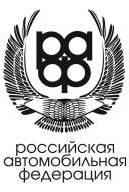 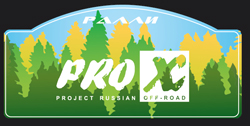 ВремяМесто23 августа 2017 23 августа 2017 23 августа 2017 с 8:00Начало приёма предварительных заявок E-mail: info@pro-x.pro  25 октября 2017, среда25 октября 2017, среда25 октября 2017, среда17:00 – 21:00Регистрация Участников. Приём дополнительных заявок.Административная проверка. Москва, будет объявлено дополнительно21:30Окончание приёма заявокhttp://pro-x.pro/26 октября 2017, четверг26 октября 2017, четверг26 октября 2017, четверг20:00Публикация «Списка заявленных экипажей со стартовыми номерами» и Стартовой ведомостиhttp://pro-x.pro/28 октября 2017, суббота28 октября 2017, суббота28 октября 2017, субботаС 06:00Прибытие экипажей на старт, Административная проверка для иногородних экипажейПос. "Совхоз Останкино", Дмитровский р-н, Московская область. 06:30Обязательный предстартовый брифингПос. "Совхоз Останкино", Дмитровский р-н, Московская область. 06:50Публикация:«Списка экипажей, допущенных к старту»,«Списка заявленных Команд»,«Порядка и времени старта»Табло информации6:55Получение ДК экипажамиМесто старта07:00 Старт первого экипажаМесто старта19:00Расчётное время финиша первого экипажа на первой секции раллиСогласно ДК22:00Награждение в дополнительных номинациях за первый день29  октября 2017, воскресенье29  октября 2017, воскресенье29  октября 2017, воскресенье09:00Публикация «Порядка и времени старта 2-го дня»Тверская обл. будет объявлено дополнительно11:00Старт первого экипажаТверская обл. будет объявлено дополнительно16:00Расчётное время финиша первого экипажаСогласно Маршрутному листу ДК19:00Публикация предварительных классификаций раллиСогласно ДК19:30Публикация итоговых классификаций раллиСогласно ДК20:00	НаграждениеСогласно ДК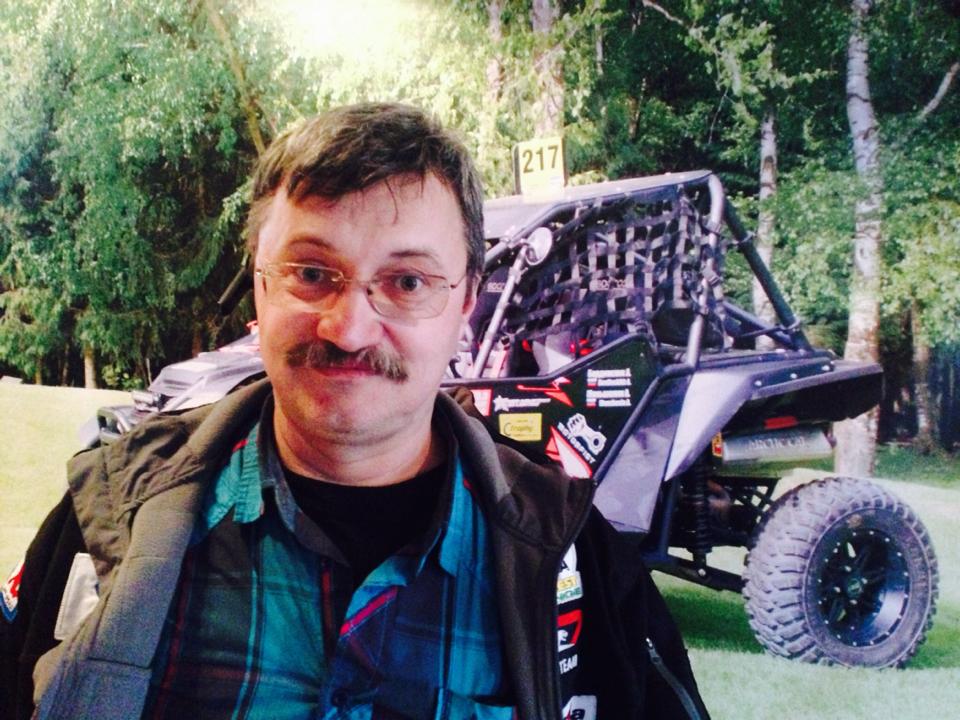 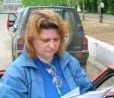 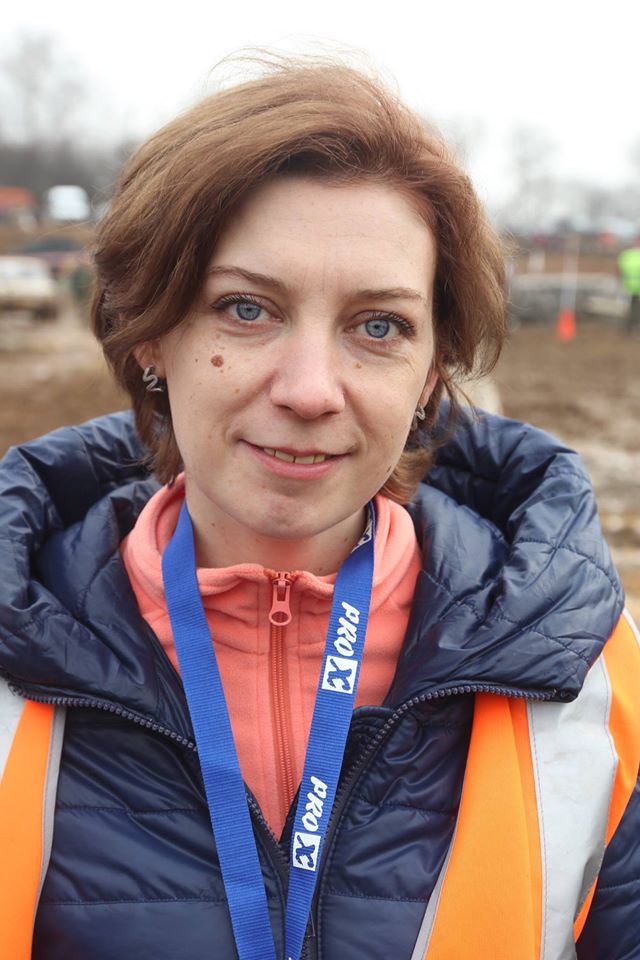 Руководитель 
гонки
Алексей Меньшенин Спортивный 
комиссар, председатель КСК
Анита Яунсилс Спортивный 
комиссар, председатель КСК
Анита Яунсилс Спортивный 
комиссар, председатель КСК
Анита Яунсилс Офицер по связям с участниками 
Самсонова ЕленаРасчётное время в пути до пункта ВКВ Льгота (мин)от 0:00 до 0:010от 0:01 до 0:10 (включительно)1от 0:11 до 0:20 (включительно) 2от 0:21 до 0:30 (включительно) 3от 0:31 до 0:40 (включительно) 4от 0:41 до 0:50 (включительно)5от 0:51 до 01:00 (включительно) 6и т.д.и т.д.Пункт  положения о проведении ралли 3к  или РегламентаСостав нарушенияОтказ в стартеИсключение (**)/ решение КСКПенализация   (в очках)3.3.Несоответствие автомобиля техническим требованиям и/или требованиям безопасности  **3.3,  6.4, 3,5,8 ПР3КНесоответствие заявленного автомобиля требованиям Регламента, выявленное на ТИ**6.4., 4.7.3 ПР3КОтсутствие знака аварийной остановки,  аптечки установленного образца, закреплённого ручного огнетушителя, знака необходимости медицинской помощи, выявленное на ТИ36003.5.Наличие шипов с высотой рабочей части более 1,2 мм.**5.3.2 ПР3КОтсутствие в Контрольной Карте отметки о прохождении Технической Инспекции (если она проводилась).**5.4.8 ПР3К, 7.5Движение по трассе с помощью буксировки/погрузки.**5.5.1 ПР3КУтрата Контрольной Карты, внесение в неё исправлений экипажем.**5.7.7 ПР3КНахождение автомобиля Участника в контрольной зоне судейского пункта свыше 20 секунд после подачи стартовой команды.**5.5.1 ПР3КРасхождения записей в Контрольной карте и протоколах судейского пунктаКСК5.5.2 ПР3КНеподчинение судьям, нарушения в зоне контроля судейских пунктовКСК5.1.Отсутствие на автомобиле Обязательных информационных материалов ***)5.2.Отсутствие одного стартового номера, выданного Организатором, при прохождении бесконтактных судейских пунктов, подтверждённое на контактном судейском пункте.18005.2.Отсутствие двух стартовых номеров**5.5.1 ПР3КНе предъявление Контрольной карты судьям**5.5.1 ПР3КОтсутствие отметок / записей в Контрольной карте **5.7.7 ПР3КОпоздание на старт ДС по вине экипажа (за каждую минуту)605.5.6, 5.5.14, 5.5.15 ПР3КОпоздание на пункте  КВ (за каждую минуту). Максимальное опоздание - 15 минут. Пример: экипаж опоздал на 14 минут, - штраф - 14 минут. Пример: экипаж опоздал на 15 минут, - штраф - 15 минут. Пример: экипаж опоздал на 16 минут, - штраф - 15 минут.60 5.5.14, 5.5.15 ПР3К, 7.5Опережение на пункте КВ, ВКВ, за минуту.605.5. ПР3К, 7.5Пропуск пункта КВ (кроме стартового секции), ВКВ, ВКП, КП1800Пункт 7.6 рег.Отсутствие старта ДС и/или финиша ДС и/или судейского пункта типа Финиш-Старт РДС: назначение худшего результата, показанного на данном участке ДС экипажами, участвовавшими в соревновании, плюс 300 очковХудший результат  на уч-ке ДС + 3005.5.4 ПР3К, 7.5.Пропуск стартового КВ любой секции.**7.5Пропуск ФКП (за каждое) 6007.5 Нарушение порядка прохождения судейских пунктов (за каждое)3005.7.9, 5.8.2., 5.8.3 ПР3КОстановка или изменение направления движения в зоне видимости судейских пунктов: Финиш (РД или РДС), Старт-Финиш (РДС), ПФ (РД или РДС).1805.8. ПР3КДвижение в направлении, противоположном предписанному Маршрутными документами, на трассе ДС типа РУ (если это особо отмечено в ДК), РГ, СП, РТ, ПХ, КГ**5.8. ПР3КОстановка между жёлтым и красным щитами Финиш ДС типа РГ, РУ, СП, ПХКСК5.8 ПР3КОпоздание/опережение от расчётного времени финиша на трассе ДС типа РД, РДС, РГ, за секунду.15.8.4 ПР3КНахождение на трассе ДС типа РУ сверх норматива, за 1 секунду.15.8.4 ПР3КОтклонение от норматива на трассе ДС типа КГ (за 1 секунду).35.8.4 ПР3КОпережение сверх норматива по ПДД на трассе ДС типа РУ.1805.8. ПР3КНахождение на трассе ДС типа СП, ССЛ, РТ, ПХ, за 1 секунду.35.8.7 ПР3КНахождение на трассе ДС типа СЛ, за 0.1 секунду.0.35.8.7 ПР3КНарушение предписанной схемы прохождения на трассе ДС типа СЛ, СП, ССЛ.3005.8.  ПР3КНевыполнение финиша «базой» на ДС типа СЛ, ССЛ, РТ.305.8.7 ПР3кСмещение или сбивание ограничителя на трассе ДС типа СЛ, ССЛ.105.7.7. ПР3КФальстарт.305.4.3. ПР3КНарушение ПДД на трассе ралли, зафиксированное судьями (за каждое).1807.7. РеглПревышение максимально разрешённой по ПДД скорости более чем на 21 км/ч но менее чем на 40 км/ч1807.7. РеглПревышение максимально разрешённой по ПДД скорости более чем на 40 км/ч6007.6 Регл.Извлечение выгоды в результате отклонения от зачётной трассы ралли на участке ДС (за каждое): назначение худшего результата, показанного на данном ДС экипажами, участвовавшими в соревновании, плюс 300 очков.Худший результат  на ДС + 3007.6 Регл.Извлечение выгоды, полученное в результате отклонения от зачётной дистанции ралли на дорожном секторе КСК5.4.2., 4.7.9 ПР3К7.5.Несоблюдение требований в отношении ремней безопасности, включённого света фар, за каждое.180